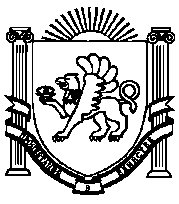 ПОСТАНОВЛЕНИЕ № 116от 10 июня 2019 года                                                                                  с.ТамбовкаОб организации розничной продажи продукциисредств массовой информации, специализирующихсяна сообщениях и материалах эротического характера,на территории Ивановского сельского поселения Нижнегорского района Республики Крым          В соответствии со статьей 37 Закона Российской Федерации от 27.12.1991 года № 2124-1 «О средствах массовой информации» (ред. от 01.05.2019 г.), руководствуясь Уставом муниципального образования Ивановское сельское поселение Нижнегорского района Республики Крым, в целях упорядочения розничной продажи продукции средств массовой информации, специализирующихся на сообщениях и материалах эротического характера, на территории муниципального образования Ивановское сельское поселение Нижнегорского района Республики Крым, администрация Ивановского сельского поселенияПОСТАНОВЛЯЕТ:1. Установить, что вся реализуемая на территории Ивановского сельского поселения Нижнегорского района Республики Крым продукция средств массовой информации, специализирующихся на сообщениях и материалах эротического характера, осуществляется только в запечатанных прозрачных упаковках в специализированных предприятиях торговли.2. Запретить розничную продажу продукции средств массовой информации, специализирующихся на сообщениях и материалах эротического характера, в зданиях и помещениях, в которых располагаются детские, учебные медицинские, спортивные, культурные и религиозные организации, а также организации и учреждения, осуществляющие мероприятия по образованию, воспитанию, развитию, охране здоровья, социальной защите и социальному обслуживанию детей, содействию их социальной адаптации, в зданиях вокзалов и на расстоянии ближе 100 метров от границ вышеуказанных учреждений и организаций.3. Обнародовать настоящее постановление на Информационном стенде в административном здании Ивановского сельского совета по адресу: с.Тамбовка, ул. Школьная, 3 «а», а также разместить на официальном сайте Ивановского сельского поселения – «Ивановское-сп.рф».4. Настоящее постановление вступает в силу с момента его обнародования.5. Контроль исполнения настоящего постановления возложить на заместителя Главы Администрации – заведующего сектором администрации Ивановского сельского поселения по вопросам предоставления муниципальных услуг, землеустройства, территориального планирования и кадрово-правовой работы Волощука Л.Л.Заместитель Главы администрации - заведующий сектором администрацииИвановского сельского поселения по вопросампредоставления муниципальных услуг,землеустройства, территориального планирования и кадрово-правовой работы                                           Л.Л.ВолощукСогласовано:Заведующий сектором по вопросам финансов,бухгалтерского учета и муниципальногоимущества – главный бухгалтер администрацииИвановского сельского поселения Нижнегорскогорайона Республики Крым                                                                                          Н.И.МарченкоВедущий специалист сектора по вопросам предоставления муниципальных услуг,землеустройства, территориального планирования и кадрово-правовой работыадминистрации Ивановского сельского поселения Нижнегорского района Республики Крым                                                               Л.Г.СтепановаАдміністраціяІванівськогосільського поселення  Нижньогірського районуРеспублікиКримАдминистрацияИвановскогосельского поселения Нижнегорского районаРеспубликиКрымКъырымДжумхуриетиНижнегорск болюгининъИвановскоекой къасабасынынъидареси